桃園市立大有國民中學111學年度第一學期第三次評量試卷選擇題共45題，1-35題一題2分，36-45題一題3分，滿分100分美洲可分為盎格魯美洲與拉丁美洲，請問此種分區的分類依據為何？(A)地理位置 (B)殖民文化 (C)地形差    異 (D)氣候差異十六世紀以來，北美洲大量接受來自世界各地的移民，使其成為多民族的匯集地。請問：目前北美洲的種族構    成中，哪一族群所占的比例最高？(A)歐裔白人 (B)非裔黑人 (C)印第安人 (D)因紐特人美洲分成北美洲及中南美洲，這兩個地區的共同特色為何? (A)主要發展熱帶栽培業 (B)官方語言以拉丁文為主     (C)陸地廣大深入極圈 (D) 西側多火山地震西印度群島上的海地與聖文森為臺灣的邦交國，兩國瀕臨的海域為下列何者？    (A)哈得孫灣 (B)太平洋 (C)印度洋 (D)加勒比海與北美洲氣候類型比較，中南美洲「沒有」下列哪一種氣候類型的分布？ (A)溫帶大陸性氣候 (B)溫帶海洋性    氣候 (C)夏雨型暖溫帶氣候 (D)溫帶沙漠氣候環太平洋是全球火山及地震活動最頻繁的區域，周邊國家時常發生地震，甚至造成慘重傷亡，下列哪一國家因    而天災頻繁？ (A)阿根廷(B)智利 (C)委內瑞拉 (D)巴西(    )7. 根據CNN新聞指出，美國佛羅里達州南部海岸慘遭颶風重擊，無疑地讓飽受疫情之苦的佛州情勢更加惡劣，        強大風勢不僅吹翻卡車、吹倒部分圍牆，造成十萬住戶停電、甚至造成國道關閉影響交通。請問上述        新聞事件，最可能發生在下列哪個月分? (Ａ)一月 (B)三月 (C)八月 (D)十一月(    )8. .美國的黃石國家公園有特殊的地熱噴泉景觀，成為世界著名的旅遊勝地。請根據其地形作用判斷，該國家公園最可能位於哪一個地形區？(Ａ)阿帕拉契山脈 (Ｂ)拉布拉多高原 (Ｃ)洛磯山脈 (Ｄ)北美大平原。(    )9. 臺灣位於環太平洋火山地震帶，大大小小的地震經常在此發生，而整個太平洋周邊也是全世界地震次數最多的        地震帶，其影響不只是亞洲，也包含了大洋洲與美洲。請問：下列哪一個地形區與臺灣同屬於環太平洋火山地        震帶？(Ａ)中美地峽 (Ｂ)巴西高原 (Ｃ)西印度群島 (Ｄ)亞馬孫盆地。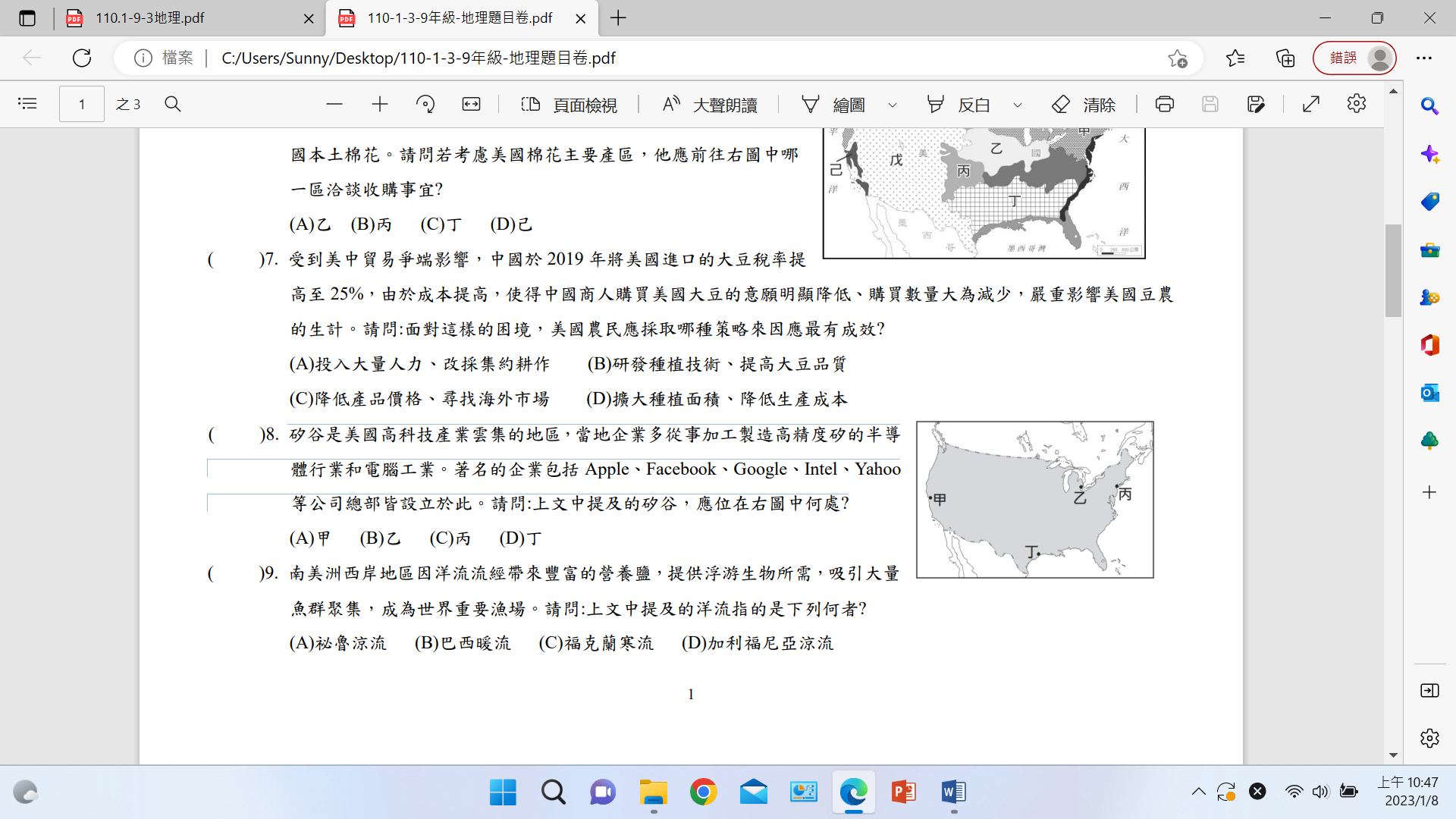 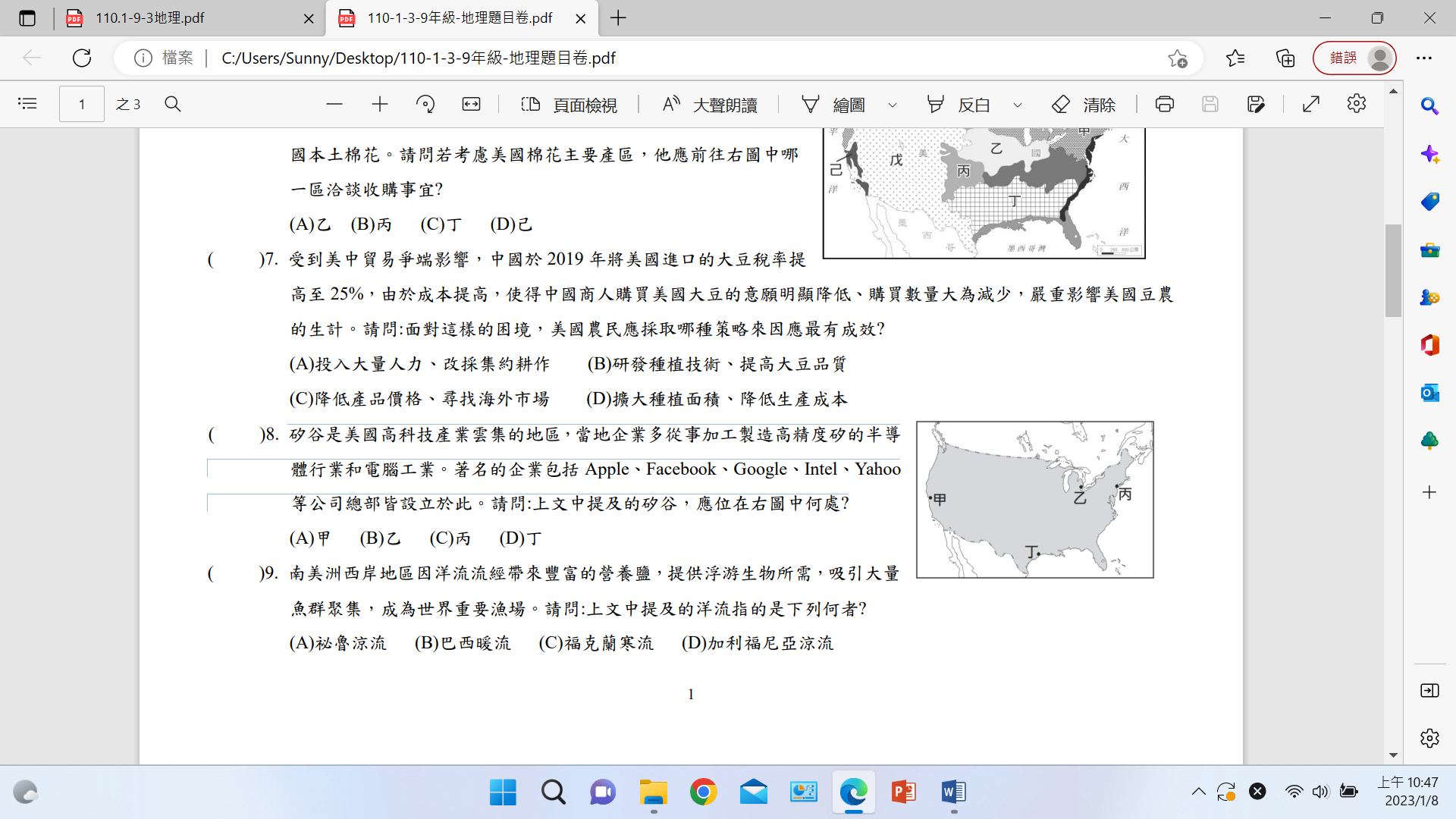 (    )10.矽谷是美國高科技產業雲集的地區，當地企業多從事加工製造高精度矽的半導體行業和電腦工業。著名的企業包括 Apple、Facebook、Google、Intel、Yahoo等公司總部皆設立於此。請問:上文中提及的矽谷，應位在圖(一)中何處? (A)甲 (B)乙 (C)丙 (D)丁(    )11.美國的商業中心──華爾街（Wall Street），是全世界首屈一指的金融        中心，許多重要的銀行、證券交易所設立於此。請問：華爾街位在圖(一)的哪一個都市？
        (A)甲 (B)乙 (C)丙 (D)丁(    )12.美國先前對於墨西哥執行許多新措施，比如在兩國邊境上築高牆以防止偷渡，並要求設置於墨西哥的公司回美        國生產，造成兩國間的緊張關係。請問以下哪一國和這兩國同為USMCA的國家成員，最有機會成為和事佬？         (Ａ)加拿大 (Ｂ)阿根廷 (Ｃ)巴西 (Ｄ)智利。(    )13.墨西哥近年來工業發展迅速。請問：該國吸引國外企業前往投資設廠的主要因素為下列哪些？ (甲)工資低廉         (乙)資金充沛 (丙)技術進步 (丁)關稅減免  (Ａ)甲丙 (Ｂ)乙丁 (Ｃ)丙丁 (Ｄ)甲丁。(    )14.考試前夕，怡嘉利用圖表整理重點，使用以下的圖(二)比較北美洲農業帶與南美洲巴西殖民發展農業的異同。        若怡嘉的筆記正確無誤，則甲、乙、丙的內容應分別為下列何者？        (A)甲－較為粗放；乙－出口導向；丙－較為集約        (B)甲－作物多元；乙－大量生產；丙－作物單一        (C)甲－糧食作物；乙－大量生產；丙－經濟作物        (D)甲－作物單一；乙－大規模機械化；丙－作物多元(    )15.大有國中的同學在期末考前討論北美洲與中南美洲的地理問題，請判斷下列的發言何者「錯誤」？        (A)婉瑜:南美洲沒有溫帶大陸性氣候，是因其溫帶區缺乏寬廣大陸        (B)亞臻:北美洲舊金山與南美洲聖地牙哥都是溫帶地中海型氣候，但其降水月份不同        (C)政諺:北美洲因為農業高度機械化，所以熱帶栽培業普及        (D)以晴:北美墨西哥灣的沿岸容易發生水災，與地勢低平、夏季降水豐沛有關。(    )16.美式文化及生活方式透過大眾媒體和商業行銷，傳播影響全世界。下列何者「不是」美國代表性的產業或文化？          (A)麥當勞速食文化 (B) IKEA 平價家具 (C) NBA 籃球 (D)星巴克咖啡。(    )17.對於巴拿馬運河與蘇伊士運河的比較，下列敘述何者正確？         (A)巴拿馬運河聯通太平洋與印度洋            (B)蘇伊士運河聯通地中海與黑海           (C)巴拿馬運河是全球唯一的聯「洋」運河      (D)蘇伊士運河位於土耳其，是歐亞重要通道。(    )18.寒假即將來臨，老師看到旅行社為中南美洲所做的廣告文宣如下：【中南美洲古文明之旅】前往印加文明參觀        世界七大奇景之一的「馬丘比丘」，將讓你瞠目結舌，大開眼界。請問旅行社介紹的國家是哪一國？         (A)阿根廷 (B)墨西哥 (C)秘魯 (D)智利。(    )19.美國傳統的工業如鋼鐵、汽車兩種工業，多發源自五大湖區。請問：當時殖民者移民到該地區時，主要是看上        有利於這兩種工業發展的主要條件為何？ (Ａ)市場廣大 (Ｂ)原料豐富 (Ｃ)勞工眾多 (Ｄ)地形平坦。(    )20.美國西南部沿海地區的農業活動由於生長季缺乏水分，因此需要興建相關的灌溉系統，影響當地生長季降水量        不足的原因為下列何者？ (Ａ)蒸發旺盛 (Ｂ)高氣壓籠罩 (Ｃ)西風吹拂 (Ｄ)距海遙遠(    )21.巴西為中南美洲重要的汽車生產國，其最有利於汽車生產的條件為何？ (Ａ)技術進步 (Ｂ)關稅協定 (Ｃ)石油        開採 (Ｄ)鐵礦豐富。(    )22.美洲地區有三大氣候帶，但南美洲卻沒有北美洲的溫帶大陸性氣候，此現象主要是受到南美洲的哪項環境特徵        影響所致？(A)陸塊形狀北寬南窄 (B)緯度較低，只有熱帶 (C)山脈呈現南北向  (D)亞馬孫河支流眾多。(    )23.李西為電影工作者，在年假時前往美國電影好萊塢重鎮取經，請問：李西應是前往美國哪一個都市？        (Ａ)紐約 (Ｂ)休士頓 (Ｃ)洛杉磯 (Ｄ)西雅圖。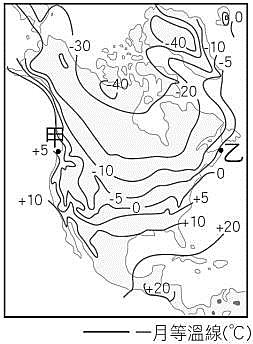 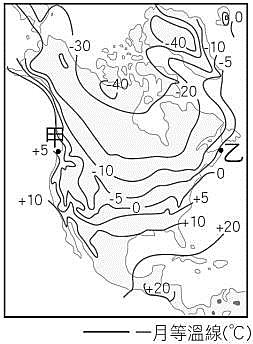 (    )24.圖(三)是北美洲一月等溫線分布圖。從圖中可看出西岸(甲) ，較同緯度的東岸(乙)，氣        溫高出許多，造成這種現象的主要原因為何？ (Ａ)寒暖流性質不同 (Ｂ)地形分布不同         (Ｃ)人口多寡不同 (Ｄ)海岸類型不同。(    )25.位於北美洲的阿帕拉契山脈及拉布拉多高原普遍平緩不高，其自然環境的相關敘述，正確的是？ (Ａ)附近因        火山作用形成五大湖區 (Ｂ)此區位板塊接觸帶，地震多 (Ｃ)沿岸受西風暖流影響，屬溫帶海洋性氣候         (Ｄ)受長年侵蝕，山勢不高但礦產豐富。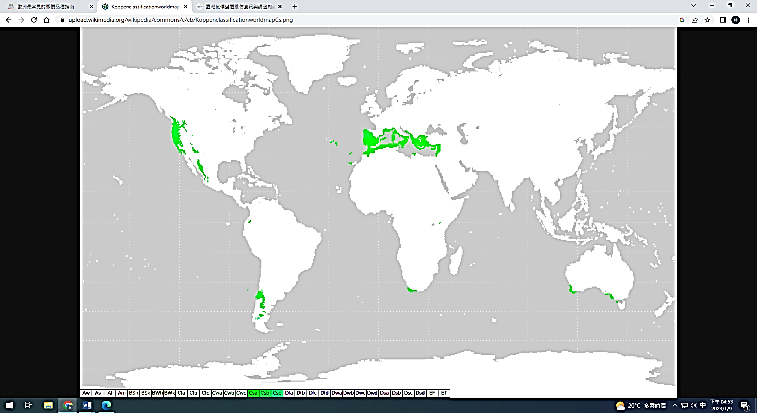 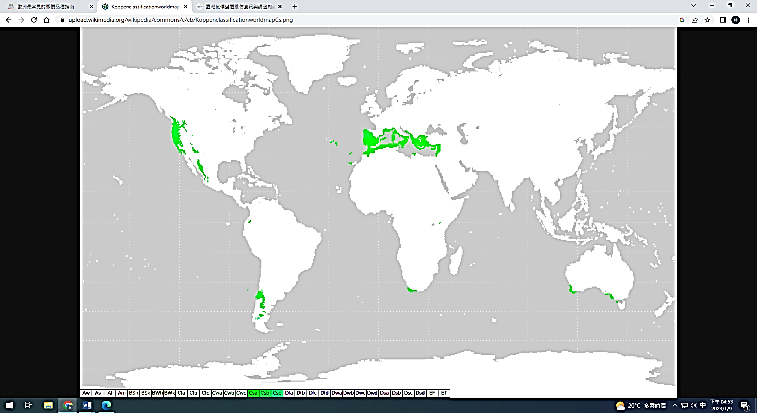 (    )26. 少宇是大老闆，需要從各地進口某項農產品，其主要的生         產地區如圖(四)所示，請問：少宇進口的最可能為下列         哪一農產品？(Ａ)小麥 (Ｂ)咖啡 (Ｃ)葡萄 (Ｄ)棉花。(    )27. 美國要出兵征戰伊拉克(西亞)，為了增加軍隊的戰鬥力，欲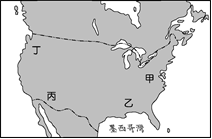 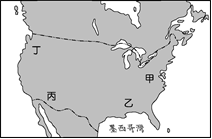          在國內尋找最相似的氣候環境加以模擬，請問:圖(五)何處最適合做為         美軍訓練之地？(Ａ)甲　(Ｂ)乙　(Ｃ)丙　(Ｄ)丁。右圖(六)為中南美洲地形圖，請依圖上代號，回答 28~31題：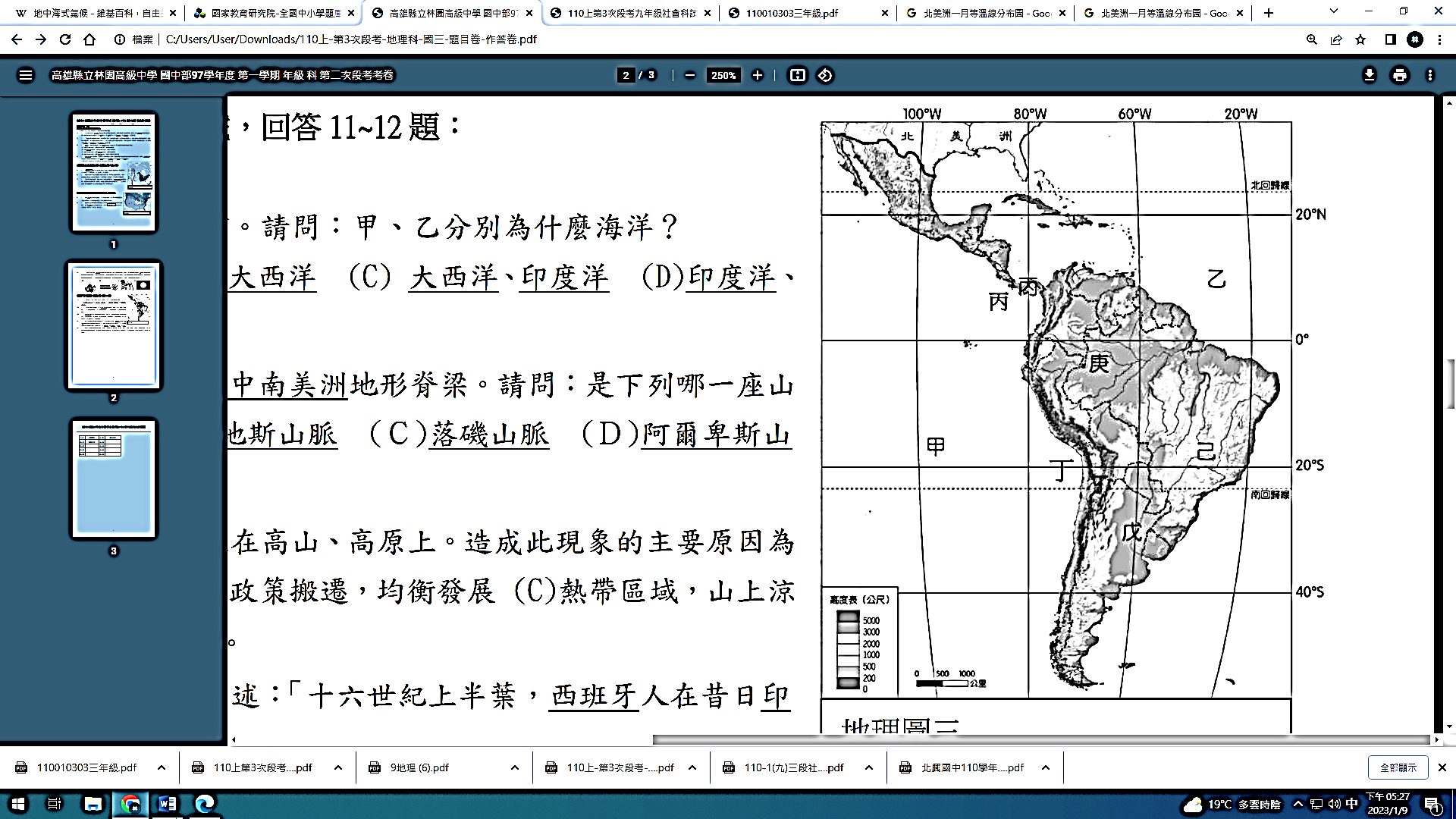 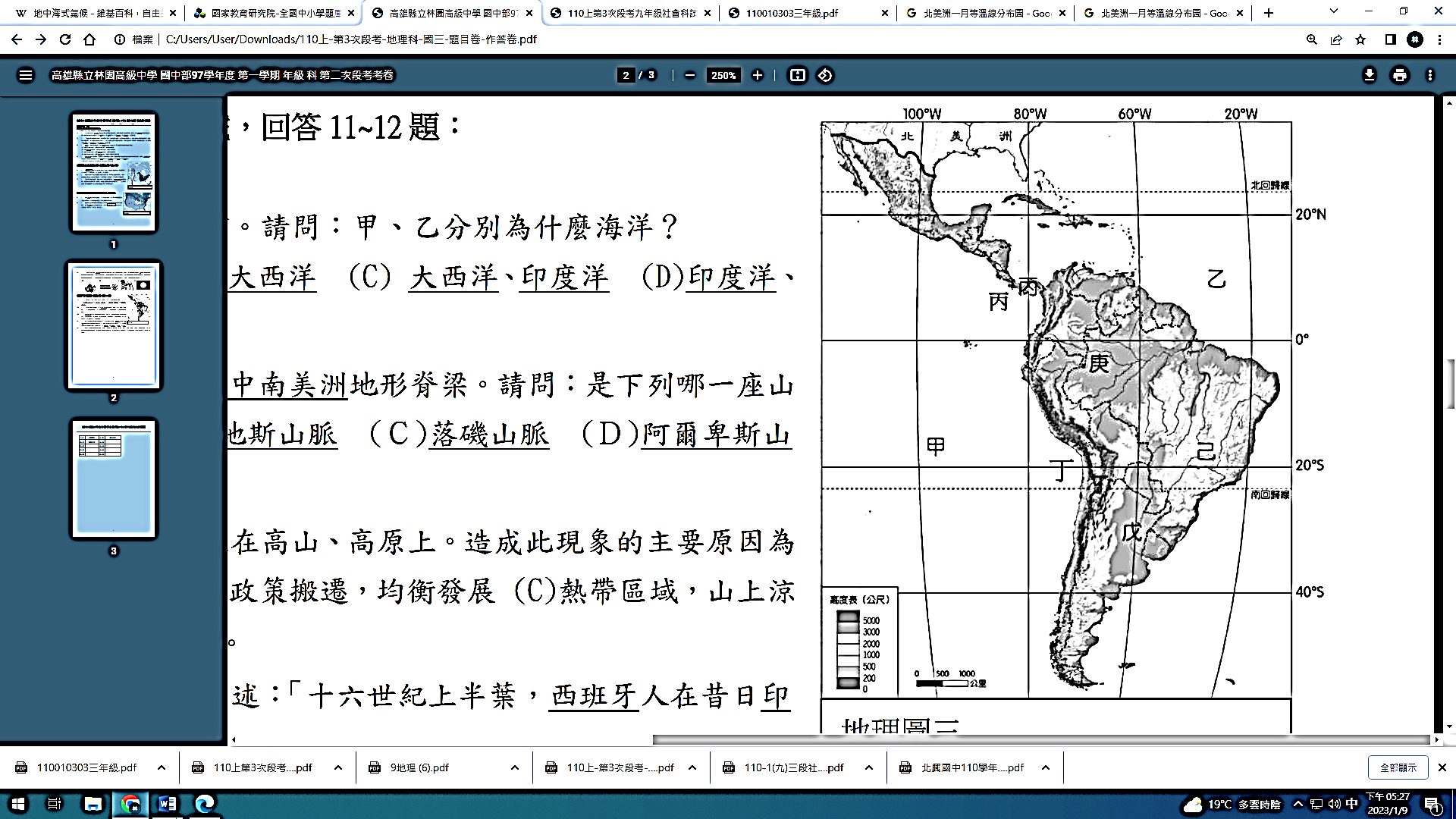 (    )28.丙為世界上唯一的聯洋運河。請問：甲、乙分別為什麼        海洋？(A)大西洋、太平洋 (B) 太平洋、大西洋 (C)大西        洋、印度洋 (D)印度洋、太平洋。(    )29.丙所在的地理區，請問是下列哪一個？(A)墨西哥高原         (B)中美地峽 (C)亞馬孫盆地 (D)巴西高原。(    )30.丁是世界最長的山脈，也是中南美洲地形脊梁。請問：         是下列哪一座山脈？ (Ａ)喜馬拉雅山 (Ｂ) 阿爾卑斯         山脈 (Ｃ)落磯山脈 (Ｄ) 安地斯山脈。(    )31. 巴西，是南美洲最大的國家，享有「足球王國」的美譽。         足球、沙灘、陽光、雨林、瀑布等構成了這一熱情而又神         秘的旅遊勝地。若想前往巴西盡興遊玩，應前往圖(六)的哪一個地區？         (A)丙 (B)戊 (C)己 (D)庚。(    )32.中南美洲有許多大城市均位在高山、高原上。造成此現象的主要原因為何？(A)鐵路密集處，方便聯絡         (B)政策搬遷，均衡發展 (C)熱帶區域，山上涼爽宜人 (D)形勢險要，易守難攻。(    )33. A、B二國的小麥收成時間主要為夏季炎熱的時節，此兩國的收成期相差近半年，但早期因二國間路程遙遠，         加上海上運輸不發達，A國利用收成時間差異出口小麥至B國的優勢並不明顯。直到大型海上運輸技術改善         後，此一優勢才慢慢凸顯。下列何者最可能為A國和B國？ (Ａ)澳洲和智利 (Ｂ)美國和日本 (Ｃ)加拿大和         中國 (Ｄ)阿根廷和加拿大。(    )34.亞洲多為精耕細作的稻作農業，美國、加拿大則多為粗放的商業性農業，造成兩地上述農業經營方式不同的主        要原因為何？ (A)氣候條件差異 (B)飲食習慣不同 (C)政府政策鼓勵 (D)每人平均耕地大小。(    )35.位於南緯45度左右的地區，智利與阿根廷卻有著截然不同的氣候型態，安地斯山脈以西的智利寒冷多雨，以        東的阿根廷卻屬於乾燥氣候。請問：造成此一現象的原因與下列何者關係最為密切？高壓位置 (B)迎背風側 (C)洋流性質 (D)地勢高低。南美洲的輪廓呈現倒三角形的特色，影響當地的氣候分布。附圖為該地區的等溫線分布圖，請由圖(七)中資料回答36~38題：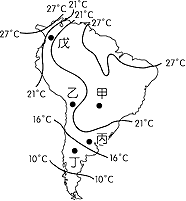 (    )36.根據全球半球季節相反的概念，判斷圖中氣溫分布，此圖標題應該為下列何者？　        (Ａ)南美洲一月等溫線圖　  (Ｂ)南美洲七月等溫線圖　        (Ｃ)南美洲年均溫等溫線圖　(Ｄ)南美洲年溫差等溫線圖。(    )37.圖中戊點較其他同緯度地區的氣溫低，其最主要的原因為何？　         (Ａ)寒流經過　 (Ｂ)地勢高聳(Ｃ)強風侵襲(Ｄ)高氣壓籠罩(    )38.根據地理位置判斷，圖中甲點降水特色應該為下列何者？　         (Ａ)終年有雨　(Ｂ)夏乾冬雨　(Ｃ)夏雨冬乾　(Ｄ)終年乾燥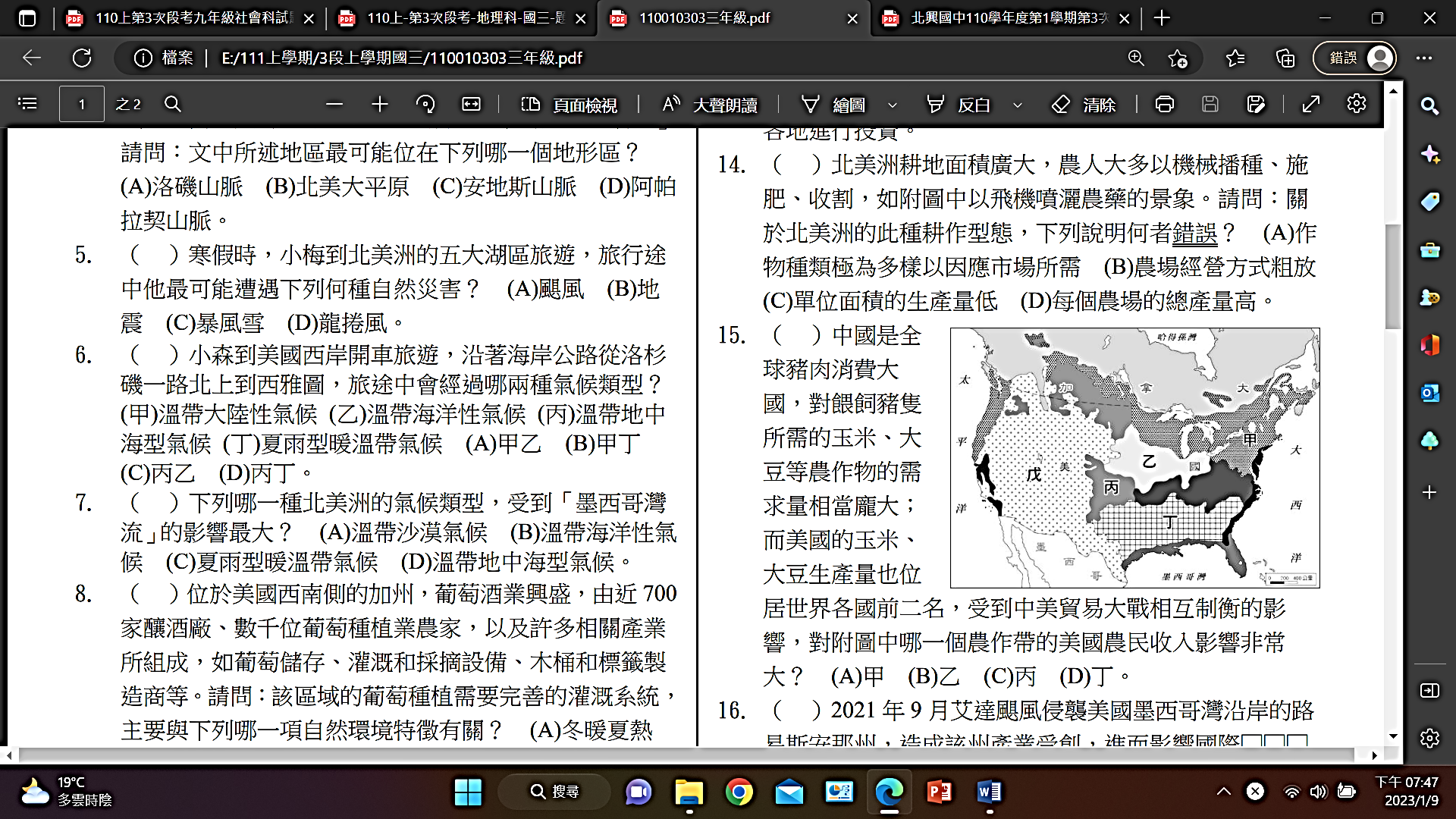 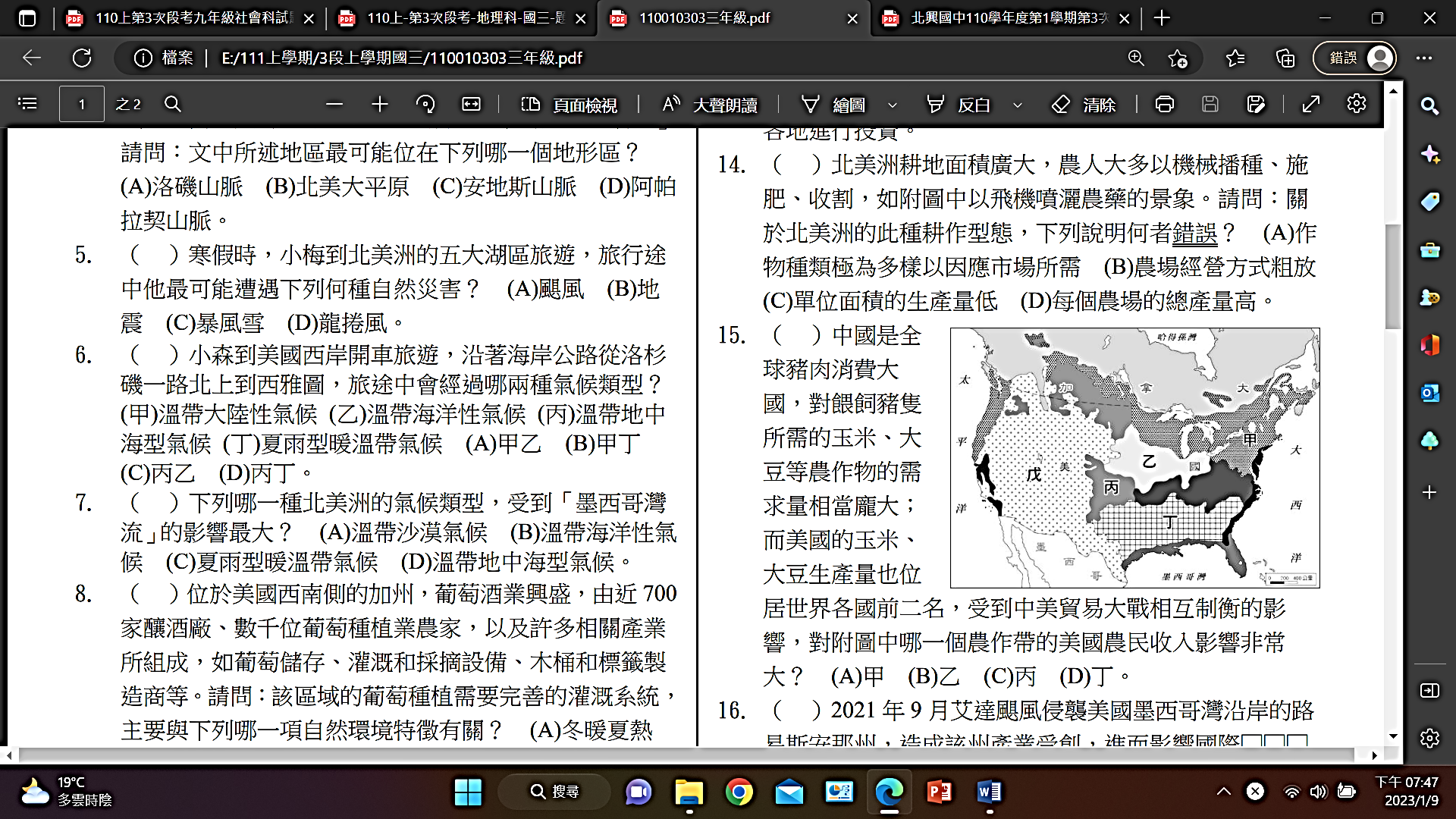 圖(八)為美國傳統農牧帶分布圖，請由圖(八)中資料回答39~41題：(    )39.中國是全球豬肉消費大國，對餵飼豬隻所需的玉米、        大豆等農作物的需求量相當龐大；而美國的玉米、大        豆生產量也位居世界各國前二名，受到中美貿易大        戰相互制衡的影響，對圖(八)哪一個農作帶的美國農        民收入影響非常大？ (A)甲 (B)乙 (C)丙 (D)丁。(    )40.曾經棉花主導美國的經濟發展，但卻也為當地帶來        蓄奴等社會問題，請問美國棉的種植區域，位於圖(八)        的何處？(A)甲 (B)乙 (C)丙 (D)丁。(    )41.李安導演所執導的《斷背山》，敘述兩個牛仔間不為當時世人所認同的感情。在電影中常見大草原及成群的牛、        羊，推論拍攝場景最可能為圖(八)何地？ (A)甲 (B)乙 (C)丙 (D)戊【題組】巧克力的原料—可可，屬於熱帶栽培業，原為印第安人的傳統飲食之一，被西班牙人傳入歐洲後，廣受歡迎。為了增加產量，西班牙人從非洲誘騙黑人到種植可可的農園工作，再將農園產品運回歐洲販售。(    )42. 文中提及的可可，依其生長條件判斷，最可能分布於下列哪一幅圖標示的區域？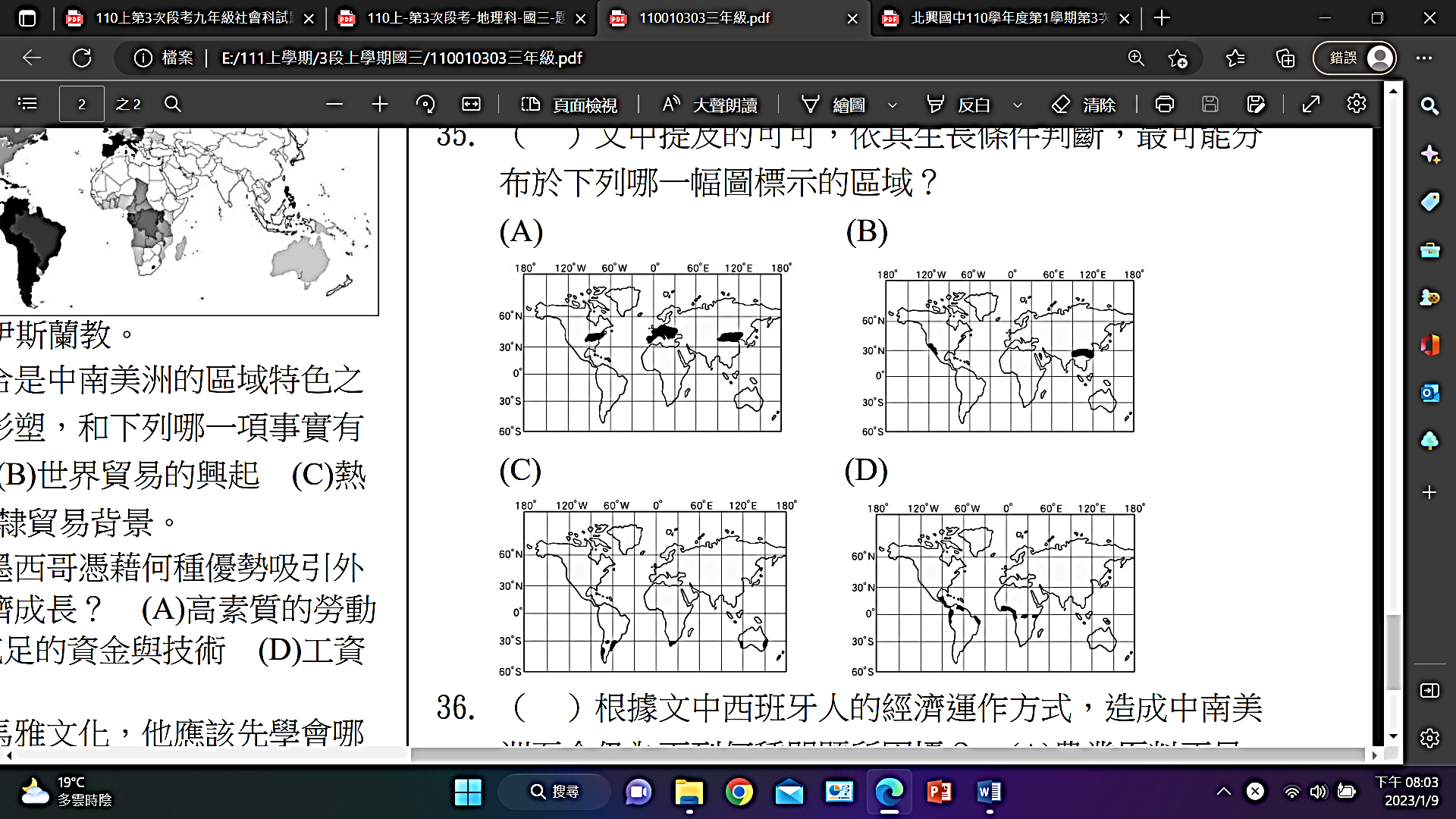 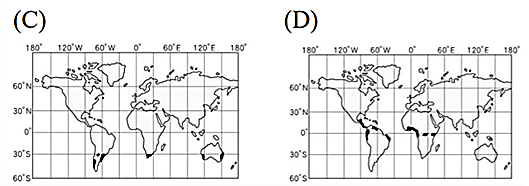 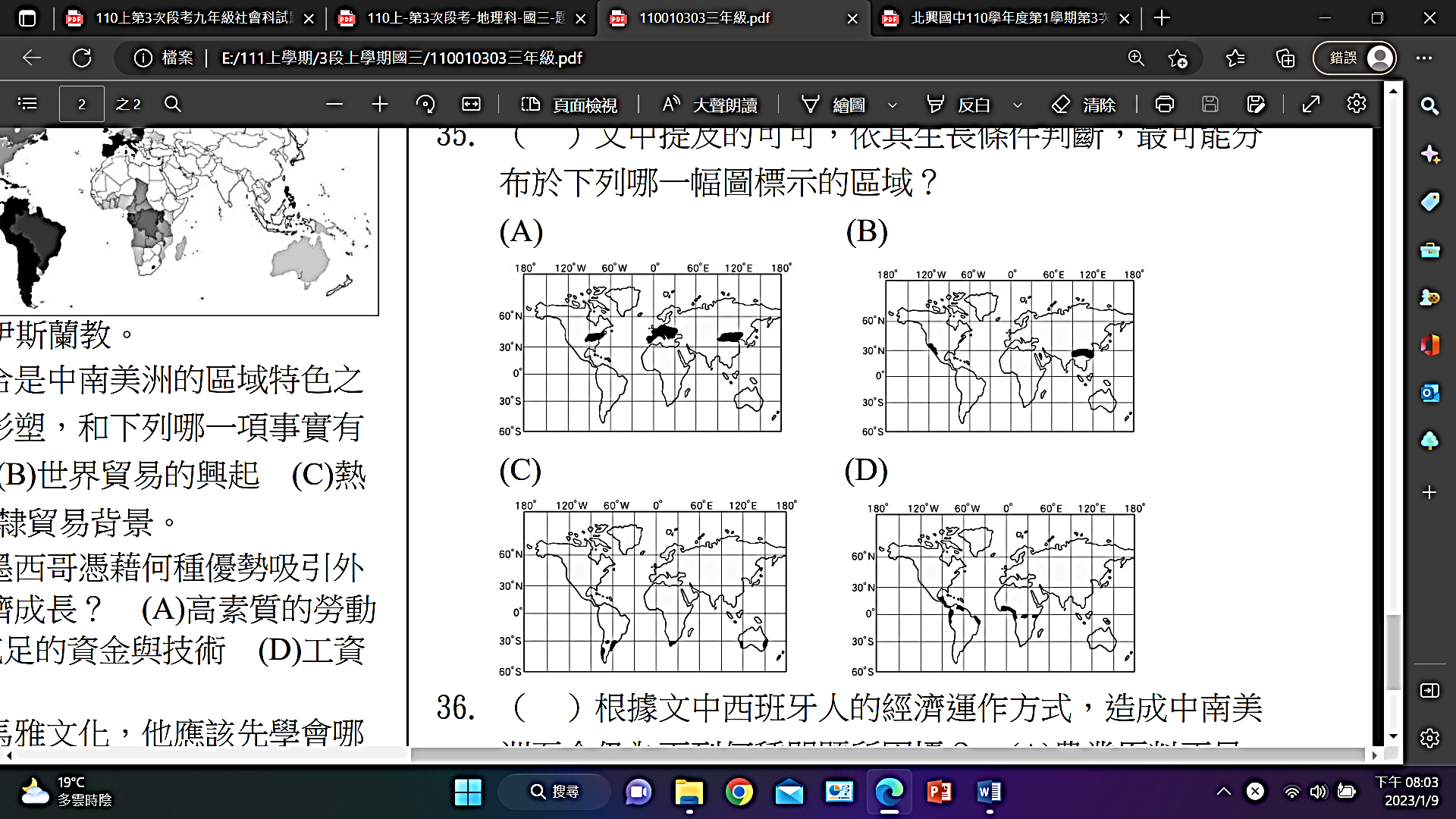 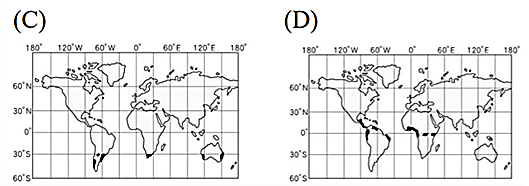 (    )43.根據文中西班牙人的經濟運作方式，造成中南美洲至今仍為下列何種問題所困擾？(A)農業原料不足(B)農產品的市場風險大 (C)勞動力不足 (D)交通運輸不便。(    )44.下列敘述何者「最符合」熱帶栽培業農業類型的特色？(A)農業技術不佳，單位面積產量低  (B)勞力密集，屬         於經濟作物  (C)以內需市場為主，自給自足  (D)高度機械化，屬於粗放農業。(    )45. 對照「中南美洲」與「東南亞」的熱帶栽培業，兩地產業在發展上「有何不同」？中南美洲以供給內需為主；東南亞商業化色彩濃厚 (B)中南美洲使用機器化來提高產量；東南亞則投入人力集約耕作 (C)中南美洲由當地民眾出資金；而東南亞的外資比例則明顯較高 (D)中南美洲中哥倫比亞以咖啡最具代表；而東南亞中的馬來西亞以橡膠最為聞名。年 級九考 試科 目地理地理地理命 題範 圍L5-L6美洲作 答時 間45分班 級姓 名座 號分 數